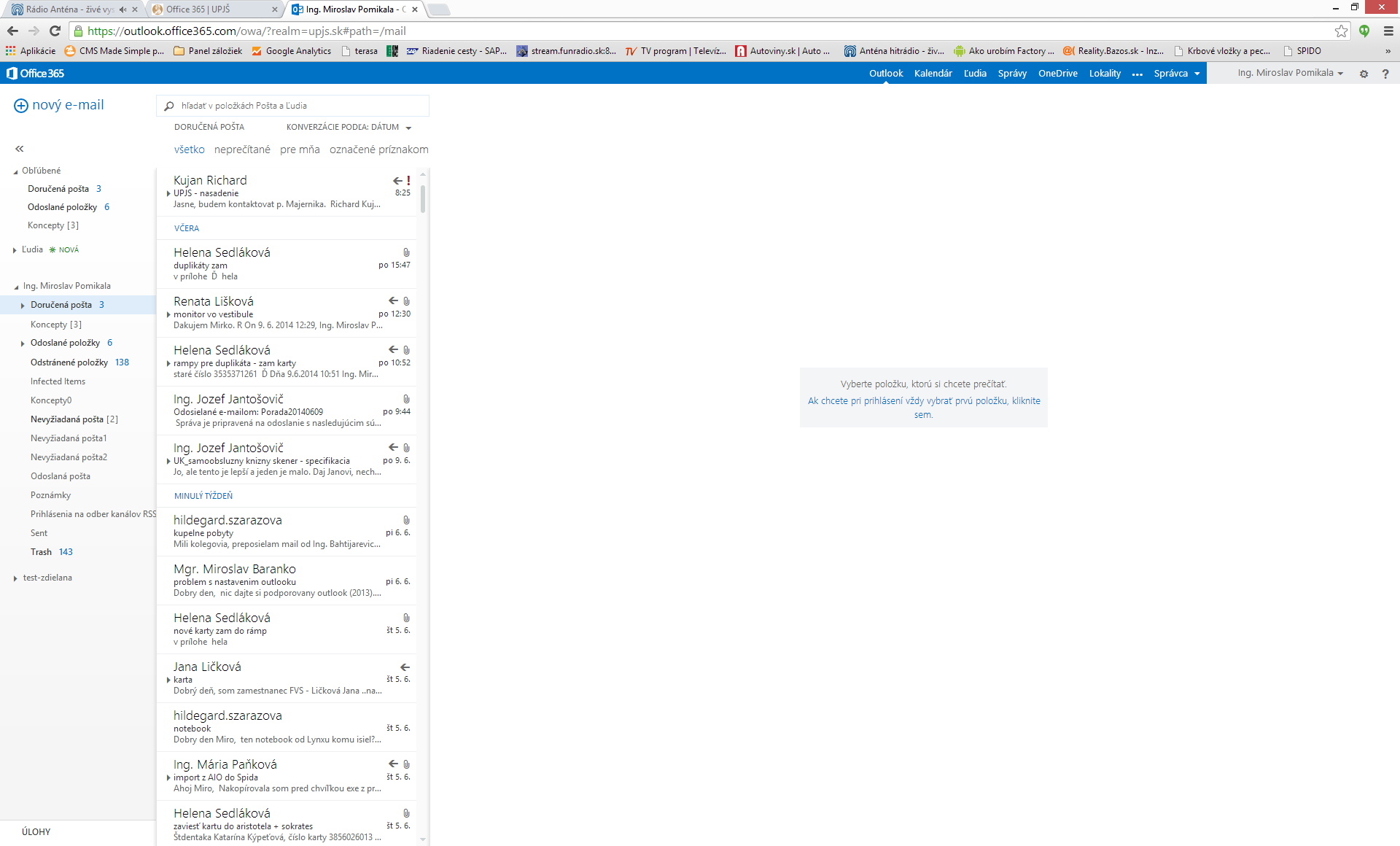 Obr.1	Pre napísanie nového e-mailu je potrebné kliknúť na možnosť „nový e-mail“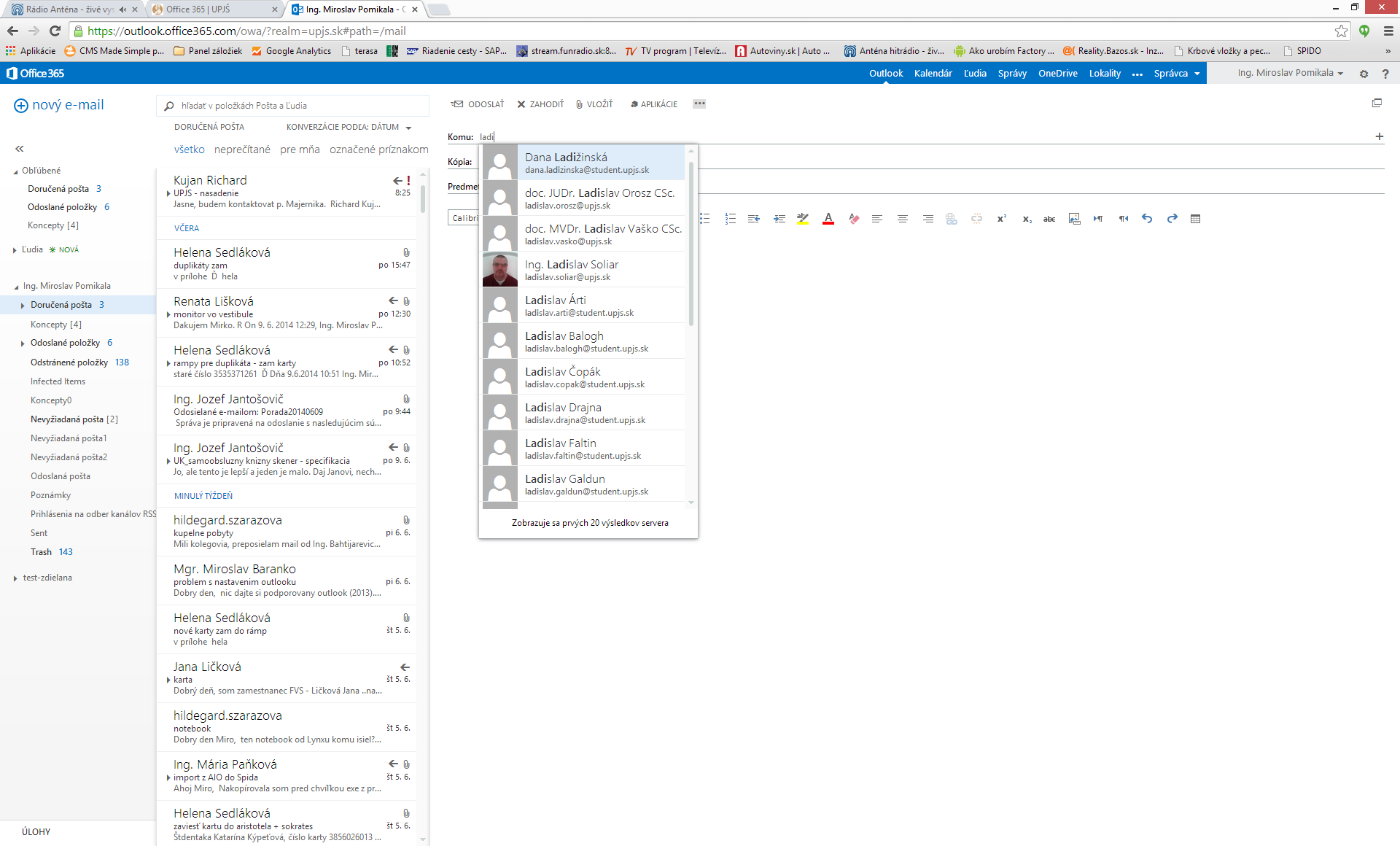 Obr. 2	Vďaka riešeniu office 365 máme možnosť využiť funkciu centrálneho adresára a to tým, že pri 	písaní adresáta zadáme klávesovú skratku CTRL+K, ktorá nám vyvolá centrálny adresár kde si následne môžeme vybrať osobu, ktorej chceme mail poslať.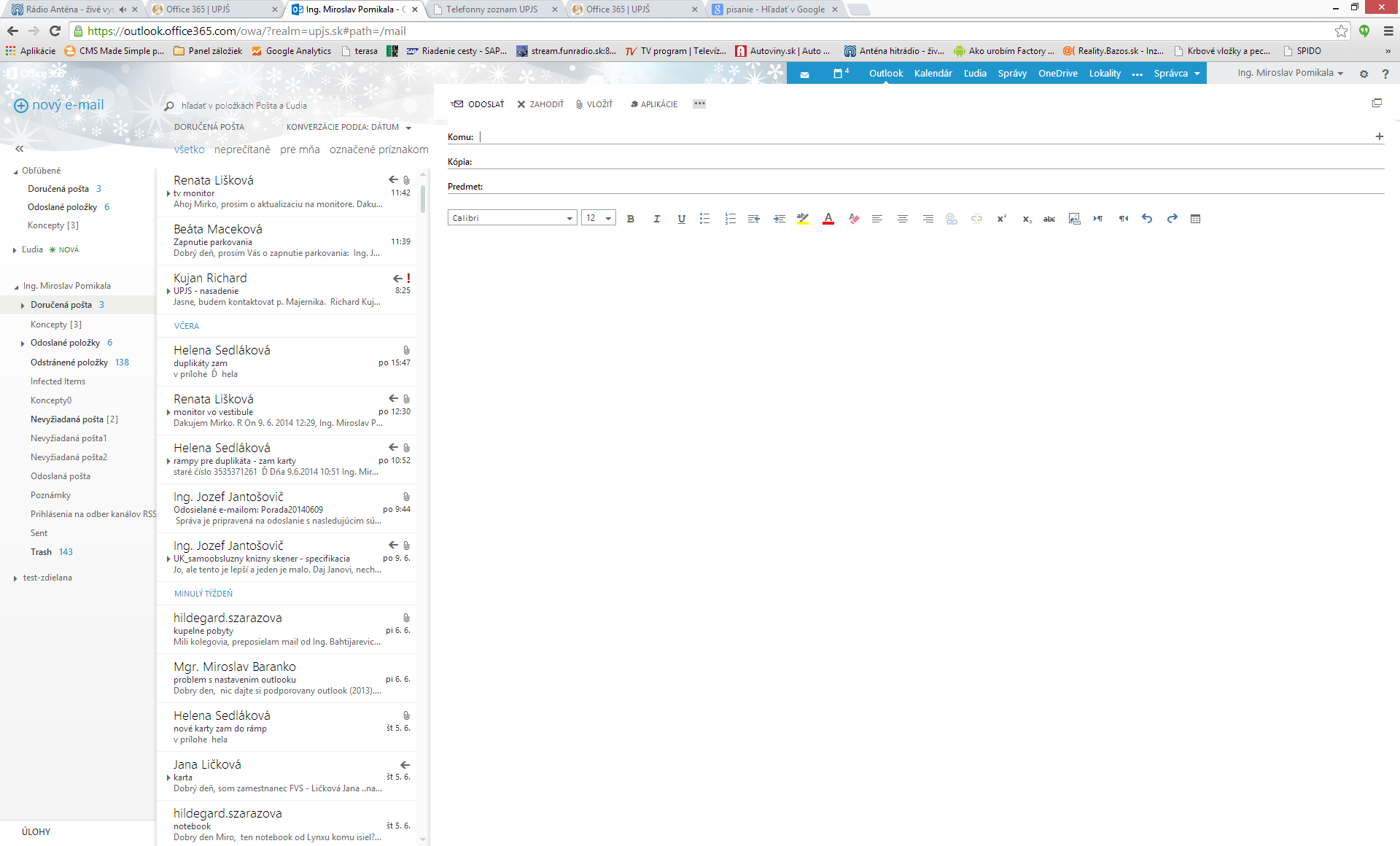 Obr. 3	Odoslanie mailu potvrdíme kliknutím na možnosť „ODOSLAŤ“